ANNEXE 2 - Carte du périmètre d’étude des inventaires forestiers réalisés en 2009.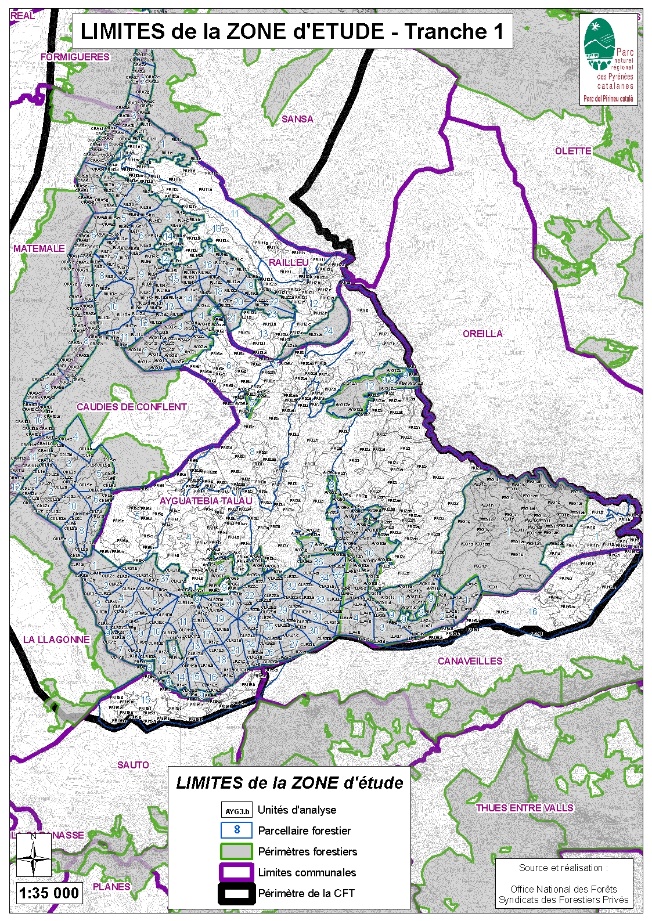 